ideal.es 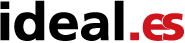 'El Refugio', primera propuesta teatral de 2011 en la Casa de la Cultura de Pulianas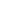 'El Refugio', primera propuesta teatral de 2011 en la Casa de la Cultura de Pulianas Se trata de una obra para todas las edades que estrenará la compañía La Rous el próximo sábado 19 de febrero28.01.11 - 12:47 - Final del formularioLa primera propuesta teatral para 2011, en la Casa de la Cultura 'Maestro Dióscoro Galindo' de Pulianas, será 'El Refugio', una obra para todas las edades que estrenará la compañía La Rous el próximo sábado 19 de febrero, a partir de las 20.00 horas.El público que asista a la representación, será el primero en conocer los entresijos de la obra, que será estrenada oficialmente en la Feria Europea de Teatro para niños, FETEN, que se celebrará del 20 al 25 de febrero en Gijón.La compañía La Rous, volverá a Pulianas el sábado 19 de marzo, con el espectáculo 'La Casa del Abuelo', que fue galardonada con el 'Premio al Mejor Espectáculo FETEN´09'.